Автор статьи:Бархатова Елена Анатольевнавоспитатель МАДОУ детского сада № 76 г. Ангарск, Иркутская областьСтатья на тему «Наблюдение на прогулке «Ветер ветер ты могуч….»практическая работа на метеоплощадке с приборами «Флюгер. Ветряной рукав»Прежде чем давать знания,                                                                                                           Надо научить думать,                                                                                                          Воспринимать, наблюдать.                                                                                                                           В. СухомлинскийКаждый день обычный человек покидает свое жилище и выходит на улицу.  И каждый раз перед этим он пытается определить, какая погода, как нужно одеться, какую обувь одеть, нужно ли взять с собой зонтик. Как часто бывает, что прекрасное солнечное утро, голубое небо в одну минуту могут измениться и превратиться в дождь с грозой.С самых давних времен люди пытались предсказать, какой будет погода. Наблюдая за:- поведением животных, - изменениями окружающей среды, люди постепенно накапливали опыт и учились  сопоставлять увиденное с погодными явлениями.  Так с течением времени и накапливался опыт наблюдения за погодой, формировались народные приметы.  А вы знаете, что есть такой праздник: “Международный день ветра”? Его празднуют 15 июня. Но изучать ветер, играть в ветер и знакомиться с тем, что такое ветер можно в любой день, в любое время года.Цель: Продолжить знакомить детей с природным явлением – ветер, формирование представлений детей, как о явлении неживой природы; о его роли в жизни человека.Задачи:  продолжить знакомить детей с природным явлением – ветер;закреплять умение устанавливать причинно-следственные связи;познакомить со свойствами ветра через прибор – флюгер, ветряной рукав; формировать представление о четырёх частях света: Юг. Север. Запад. Восток;обогащать словарный запас и развивать образное мышление в ходе знакомства с художественной литературой;учить в подвижных играх двигаться по сигналу;выполнять правила безопасного поведения в природе.Место проведения: прогулочный участок; метеоплощадка на территории детского сада.Предварительная работа:  знакомство с метеоплощадкой, беседа о погоде, временах года, о сезонных погодных явлениях, наблюдение за погодой на метеостанции, работа с календарём в группе;чтение сказки Г. Авласенко «Приключения ветерка»;разгадывание загадок, чтение стихотворений «Ветер, ветер ты могуч» А. Пушкин, «Дуйте, дуйте, ветры» С. Маршак и другие;чтение примет, пословиц, поговорок;д/игра «Ветер: хорошо - плохо»;д/ игра «Ветер, ветер, ты какой?» (подбор прилагательных);д/игра «Что ветер умеет делать?» (подбор разных глаголов);д/игра «Как ветер помогает нам?  (надувает паруса, вертит крылья мельницы, разносит семена растений и т.д.);д/игра «Как ветер работает»;п/игры «Кораблики и ветер», «Солнце и ветер» (таблички «солнце» и «ветер», обручи), «Северный и южный ветер», «Быстрее ветра», «Облака и ветер», «Ветер и листья»; игры с вертушками; змейками; султанчиками; ленточками; воздушными змеями, самолетами и т/д;рисунки детей на тему «Ветер»;проведение опытов «Нескучная наука» (звук — это волны в воздухе), поймать ветер в пакет, с прутиком;ситуативный разговор «Почему ветер воет?»;просмотр видеофильма «Как ветер электричество делает».Словарная работа: метеоплощадка, флюгер, термометр, штиль, бриз, колдун.Оборудование:  ветряные рукава, султанчики, вертушки, выполненные детьми.Ход наблюдения и деятельность детей на метеоплощадке: Воспитатель: - Я сегодня услышала по новостям прогноз погоды, сегодня будет сильный дождь и сильный ветер. Ой, ой, ой, что же делать? Я ведь промокну и могу заболеть, а у меня сегодня такие планы. Что же мне делать ребята? (ответы детей)-У нас ребята в детском саду есть место, где мы сможем посмотреть, с какой силой дует сегодня ветер.Дети: Метеоплощадка!Воспитатель: да, ребята, я предлагаю вам сходить на метеоплощадку. На метеоплощадке мы с вами учимся прогнозировать погоду. Ребята, для чего и для кого нужен этот прогноз погоды?ЗагадкаВетер, ветер, ты могуч,Ты гоняешь стаи туч.Ты волнуешь сине море,Всюду веешь на просторе. (А. Пушкин)- Что же такое ветер?  (ответы детей)- Всё правильно, ребята. Ветер – это движение воздуха. Там, где двигаются и встречаются тёплый и холодный воздух, появляется ветер. Ветер – невидимка, мы его не видим, но мы его чувствуем, мы за ним можем наблюдать. Наблюдая за определенными объектами, можно определить его силу, скорость, направление.- Как обнаружить ветер?  (ответы детей) -Да очень просто: можно посмотреть рябится ли вода на поверхности лужи или любого водоёма, раскачиваются ли ветки деревьев, развиваются ли полотнища флагов, бегут ли облака по небу. Если нам повезет, то можно определить наличие ветра по дыму, идущему из труб. Дым покажет не только направление ветра по направлению хвоста, но и его скорость по наклону дымового следа.- Ветер бывает разный. Какой знаете? (слабый, сильный и ураганный, который даже ломает деревья) - Молодцы, всё верно, а есть очень сильный ветер, вы знаете, как он называется? - Дети: ураган, тайфун, смерч, буран, торнадо- Воспитатель: перечислите правила безопасности при сильном ветре. -Дети: надо укрыться в безопасном месте, не выходить на улицу.- Давайте с вами проведем небольшой опыт:Опыт «Движение воздуха».Цель: показать, что, хотя воздух невидим, его можно почувствовать.Ход опыта. Воспитатель: Ребята, помашите рукой у лица. Какое у вас ощущение? Ответы детей.Воспитатель: А теперь подуйте на руки. Что чувствуете? Ответы детей.Воспитатель: Все эти ощущения вызваны движением воздуха.Вывод: Воздух не «невидимка», его движения можно почувствовать.Воспитатель: Послушайте стихотворение о ветре, ребята.Художественное слово: Осторожно ветер Из калитки вышел, Постучал в окошко, Пробежал по крыше; Поиграл немного Ветками черёмух, Пожурил за что-то Воробьёв знакомых. И расправив бодро Молодые крылья, Полетел куда-то Вперегонку с пылью. (Михаил Исаковский)Игровое упражнение «Ветер бывает разный». Воспитатель: А давайте все вместе изобразим ветер?- Сначала ветерок чуть-чуть дует (трем одной ладошкой о другую и слушаем этот звук),-но вот он усилился (трем сильнее),-затрещали деревья (хлопаем по коленям),-началась буря (изображаем звуком, вытягивая губы вперед трубочкой, (задача – тянуть звук как можно дольше, можно менять высоту звука, громкость по сигналу),-поднялся ураган!!! (присоединяем к звуку движения рук – как будто качаются деревья).-ветер стал стихать (снова «шуршим» — трем ладошки друг о друга).-ветер стих (стоим, не шелохнувшись и слушаем тишину).- Сегодня мы с вами станем юными синоптиками, то есть будем учиться предсказывать погоду, используя для этого наши приборы - помощники: ветряной рукав, флюгер,- За ветром мы будем наблюдать с помощью ветряного рукава (показать).  В народе его называют колдун – просто полосатый конус из ткани.С его помощью определяют силу и направление ветра. А по-научному он называется ветроуказатель.Такая живучесть этого устройства объясняется тем, что нужные данные можно определить по нему с одного взгляда. Куда конус показывает – туда и дует ветер. А то, как сильно провисает ткань, показывает приблизительную скорость ветра.Рассматриваем с детьми и рассказываем про приборы.Ветровой рукав – конус из ткани, предназначенный для указания направления и приблизительной скорости ветра, метеорологическому направлению ветра соответствует направление противоположное указываемому ветровым рукавом. При невысокой скорости часть рукава «провисает», при высокой скорости ветра все полотнище рукава расположено горизонтально. Умеренный ветер – ветер приводит в движение тонкие ветки деревьев, вытягивается рукав. Сильный ветер – качаются толстые сучья деревьев, рукав вытягивается во всю длину.- Воспитатель: а вы знаете, что такое штиль? Штиль – это отсутствие ветра. Рукав спокоен. Слабый ветер, когда колышутся листочки (показать), и рукав начинает шевелиться. - Сильный ветер, это когда лес шумит, качаются деревья. Рукав сильно надувается и развивается.- А когда ураганный ветер … (мы сидим дома)- А еще можно определить, откуда и куда дует ветер при помощи флюгера - Посмотрите на этот прибор. Ребята, обратите внимание на флюгер, остается ли положение флюгера постоянным или оно меняется?Подвести детей к пониманию, что ветер может дуть с разных сторон. - С помощью флюгера мы узнаём, в каком направлении дует ветер.Посмотрите на буквы – (С, Ю, В, З).  Что они означают?  (стороны горизонта, света: Север, Юг, Восток и Запад) - Если ветер дует с севера, то флюгер поворачивается в противоположную сторону, на юг, а если с юга, то (ответы детей) - основные ветра: северный, восточный, западный, южный. И промежуточные – северо-восточный, северо-западный и т.д.Давайте с вами вспомним и поиграем в подвижную игру «Северный и южный ветер»Цель: развитие у детей быстроты бега и быстроты реакции.
Выбирают двух водящих. Первому на руку повязывают синюю ленту – это «северный ветер», другому – красную – это «южный ветер». Остальные дети бегают по площадке. «Северный ветер» старается «заморозить» как можно больше детей (дотронуться до них рукой). «Замороженные» дети принимают какую-либо позу. «Южный ветер» «размораживает» их, дотрагиваясь рукой, восклицая: «Свободен!». Через 2–3 мин. назначают новых водящих, и игра повторяется. Выводы:Что защитит весной вас от ветра? Какую одежду вы должны одевать? Почему? - Ребята, пока мы играли, ветер принес на площадку нам пакетик. Посмотрим?  (Пакетик с семенами цветов)- Мы с вами сделаем клумбу возле метеоплощадки, чтобы узнавать время с помощью цветов. Согласны? (А об этом мы узнаем в следующую нашу встречу на метеоплощадке)Домашнее задание: какие цветы подсказывают нам время?Ребята, ветер еще может быть игривым.  Посмотрите, я приготовила вам вертушки, флажки, султанчики. Возьмите их. А теперь поднимите повыше и пусть ветер поиграет с ними. С помощью этих предметов мы с вами можем определить силу ветра. Можно побегать в разные стороны. Если вертушки крутятся быстро и сильно, значит ветер сильный.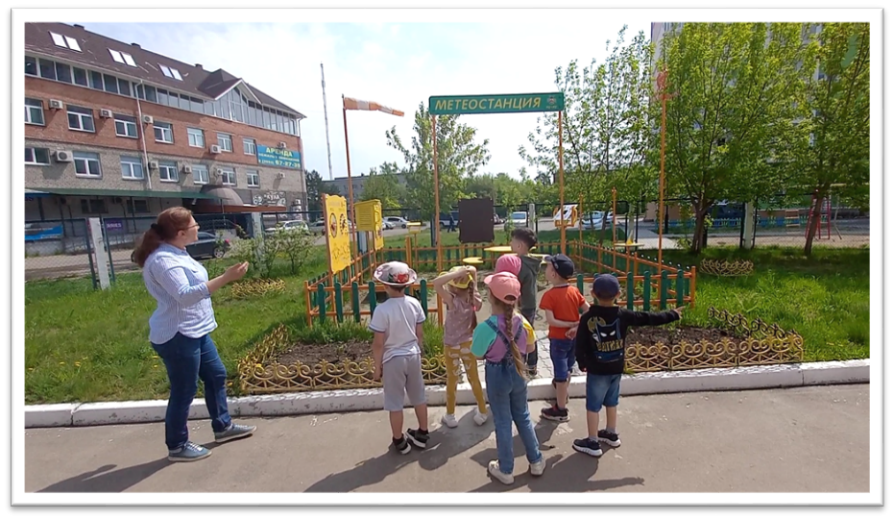 